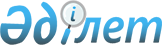 Қазақстан Республикасы Үкіметінің 2001 жылғы 9 қаңтардағы N 20 қаулысына өзгерістер енгізу туралыҚазақстан Республикасы Үкіметінің қаулысы 2001 жылғы 15 наурыз N 349

       Қазақстан Республикасының Үкіметі қаулы етеді: 

       1. "Павлодар химия зауыты" ашық акционерлік қоғамы туралы" Қазақстан Республикасы Үкіметінің 2001 жылғы 9 қаңтардағы N 20  P010020_  қаулысына мынадай өзгерістер енгізілсін:      1) 1-тармақ мынадай редакцияда жазылсын:      "Қазақстан Республикасы Қаржы министрлігінің Мемлекеттік мүлік және жекешелендіру комитеті "Павлодар химия зауыты" ААҚ акцияларының мемлекеттік пакетін оның жарғылық капиталының 90 (тоқсан) пайызы мөлшерінде Павлодар облысының коммуналдық меншігіне берсін.";      2) 2-тармақтағы "осы қаулының 1-тармағында көрсетілген мерзім" деген сөздер 3 (үш) жыл" деген сөздермен ауыстырылсын.       2. Осы қаулы қол қойылған күнінен бастап күшіне енеді.      Қазақстан Республикасының         Премьер-Министрі     Мамандар:     Қобдалиева Н.М.     Орынбекова Д.К.
					© 2012. Қазақстан Республикасы Әділет министрлігінің «Қазақстан Республикасының Заңнама және құқықтық ақпарат институты» ШЖҚ РМК
				